I- PLEASE CHECK THE SESSION(S) FOR WHICH YOU WANT TO BE ENROLLED:SUMMER COURSE: JUNE     JULY     MONTHLY COURSE (Indicate month):  BLOOD TYPE:SEMESTER COURSE: SPRING     FALL          PASSPORT NUMBER  Please attach a scan of your passport’s II. APPLICANT PERSONAL INFORMATIONLast Name		 First			      Middle		                                                                          Female           Age:                         Male　　　　　　　Nationality: 　 Date of Birth: (mm/dd/yy) 	Mailing Address:    City:   State:   Country:   Postal Code:        E-mail: Phone (include area code):        Fax: Native Language:         Knowledge of Spanish:   None    Poor    Fair    Good How long have you studied Spanish?  How did you find out about our courses? Would you need the University to send you an acceptance letter?      Yes     (In English   or  Spanish  )       No  	Home University:    When are you planning to come?     Arrival Date:        III. EMERGENCY CONTACTName: Relationship: Address:   City: State:   Country:   Postal Code: 　　　　　　　　　Home Phone:       Work Phone: IV. HOUSING ACCOMMODATION INFORMATIONWould you like the University to arrange a homestay for you?		Yes     If yes, please fill out included the homestay program application form.No 	  If not, and if you have already secured your housing, please provide details below:     Address in Guanajuato:      Phone in Gto: I- PLEASE CHECK SESSION(S) FOR WHICH YOU WANT TO BE ENROLLED:SUMMER COURSE: JUNE     JULY                MONTHLY COURSE (Indicate month):  SEMESTER COURSE: SPRING     FALL  II. APPLICANT PERSONAL INFORMATIONLast Name		 First			      Middle		          Female            Male　　Nationality:　 Date of Birth: (mm/dd/yy) 	E-mail:            Transportation:  Land   Air     Arrival Date:      Arrival Time:     Flight Number:      Departure Date:      Departure Time:      Would you like the host family to pick you up at the Leon airport?  (Pickup service cost: US$40-$50)             Yes     No     Pick-up service from 8:00 AM to 7:00 PM: US$40; Other hours: US$50                                           Would you be comfortable in a home:With children?   Yes     No    Doesn´t matter 	  With pets?   Yes     No    Doesn´t matter Do you smoke?  Yes     No                                                 Do you drink alcoholic beverages? Yes     No    Specify dietary restrictions, chronic health problems, allergies or disabilities: To help us place you, please describe your personality:Special preferences (not guaranteed): I would like:   Single occupancy (private bedroom)           Double occupancy (shared bedroom)          Doesn’t matter PREFERENCEWe try to accommodate all students, but preferences are not guaranteed. For example, if a student prefers a shared room but we are unable to find another student who can share, the Language Department reserves the right to modify your arrangement. All payments are non refundable. All prices are subject to change without prior notice.PAYMENT Students must pay their total first-month’s fees within three days after their arrival in Guanajuato. BEHAVIOR EXPECTATIONSAll participants of the program are expected to be polite, respectful guests, who are tolerant of different cultures. Under no circumstances will illegal drug use, consumption of alcoholic beverages by minors, or abusive behavior be tolerated. 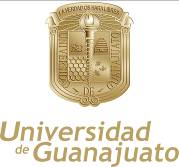 UNIVERSITY OF GUANAJUATOLANGUAGE DEPARTMENTAPPLICATION FORM FOR SPANISH CLASSESSocial Sciences and Humanities Division Guanajuato CampusUNIVERSITY OF GUANAJUATOLANGUAGE DEPARTMENTAPPLICATION FORM FOR HOMESTAYSocial Sciences and Humanities Division Guanajuato CampusSemesterSummer/MonthlySpecial courseProgramSingle occupancy USD 38  per dayUSD 40 per dayUSD 42 per dayThree daily meals included. Except on Sundays.Laundry is NOT included. In the event that you require laundry services, three extra dollars per day will be charged.Double occupancy USD 36 per dayUSD 42 per dayThree daily meals included. Except on Sundays.Laundry is NOT included. In the event that you require laundry services, three extra dollars per day will be charged.